…………… - …………..  EDUCATIONAL YEAR……………………………………. SECONDARY SCHOOL   7TH GRADE 2ND TERM 2ND EXAMName-Surname:………………………………………            Class:……………          Number:………Complete the sentences with “will” or “won’t”. (5*2 = 10 Points)Complete the sentences with “public buildings”. (10*3 = 30 Points)Complete the sentences with “should” or “shouldn’t”. (10*2 = 20 Points)Match the pictures with the “public buildings”. (5*2 = 10 Points)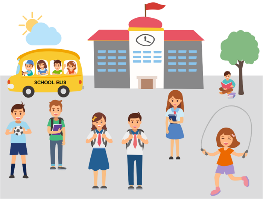 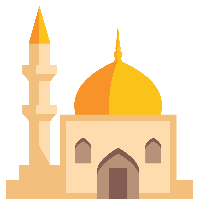 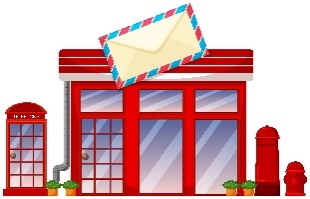 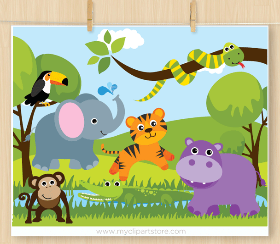 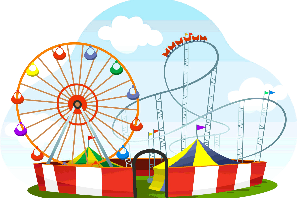 What can you find in these buildings? (4*2 = 8 Points)Match the sentences with the pictures.(5*2=10 Points)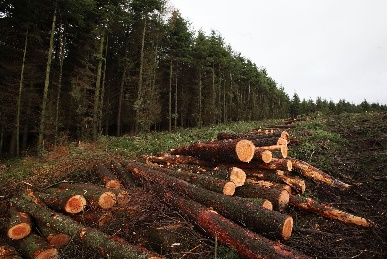 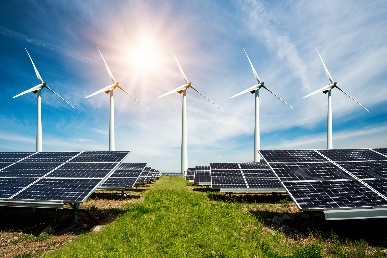 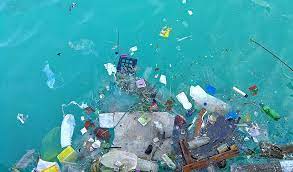 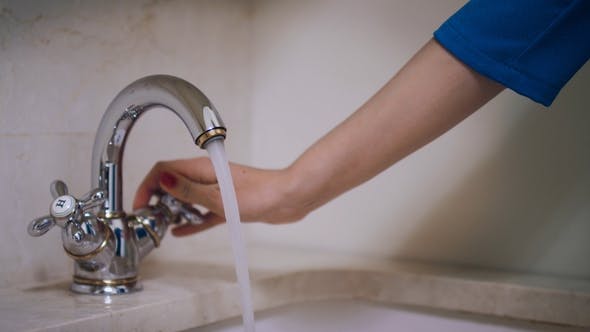 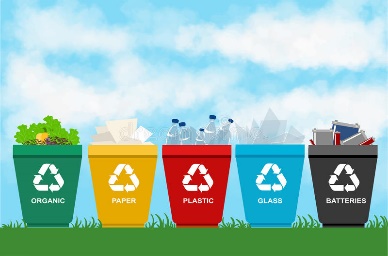 Answer the multiple questions given below. (3*4 = 12 Points)Let’s go to the ________. I need some tomatoes and potatoes.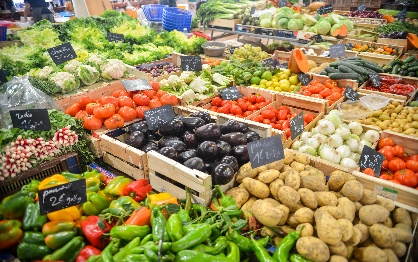 A. school			   B. fire stationC. greengrocer		   D. post OfficeTom: Where are you going?Frank: I’m going to the city hall to ____________.A. buy some pills and vitaminsB. pay the billsC. watch a movie/filmD. drink a cup of coffeeWe must ____________ because carbon dioxide in the air is increasing day by day.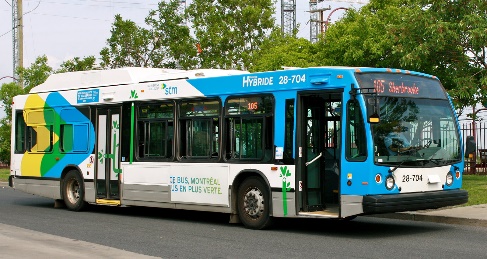 A. use public transportationB. use solar and wind energiesC. use eco-friendly productsD. plant trees